APLIKASI GAME EDUKASI TARIAN DAERAH DAN RUMAH ADAT DAERAH BERBASIS ANDROID Elva Yundra Rindyana1, Rahman Abdillah2, V. H Valentino3 Fakultas Teknik, Dan Ilmu Komputer, Universitas Indraprasta PGRI  Email: elvayundra8@gmail.comAbstrak Tujuan penelitian adalah sebagai media pembelajaran tarian daerah dan rumah adat daerah dan dapat dijadikan sebagai pembekalan masyarakat agar lebih mengetahui tarian daerah dan rumah adat daerah dengan benar. Metode penelitian yang digunakan adalah metode System Development Life Cycle (SDLC) waterfall suatu metode penelitian yang mempunyai ciri khas pengerjaan setiap fase dalam waterfall harus diselesaikan terlebih dahulu sebelum melanjutkan ke fase selanjutnya Alat bantu analisis yang digunakan yaitu Flowchart dan Unified Modeling Language. Perangkat lunak yang digunakan dengan bantuan bahasa pemrograman Java, Editor Android Studio, Android Standar Development Kit, dan Android Development Tools. Kesimpulannya adalah aplikasi ini dibangun agar dapat memberikan kemudahan dalam pembelajaran edukasi tarian daerah dan rumah adat daerah.Kata kunci: aplikasi, tarian daerah, rumah adat daerahAbstractThe purpose of the research is as a medium for learning traditional dances and regional traditional houses and can be used as a debriefing for the community to better know the traditional dances and regional traditional houses properly. The research method used is the System Development Life Cycle (SDLC) waterfall method, a research method that has the characteristics of each phase in the waterfall must be completed before proceeding to the next phase The analytical aid used is Flowchart and Unified Modeling Language. Software used with the help of the Java programming language, Android Studio Editor, Android Standard Development Kit, and Android Development Tools. The conclusion is that this application was built so that it can provide convenience in learning regional dance education and local traditional houses.Keywords: application, regional dances, regional traditional housesPENDAHULUANPerkembangan dunia teknologi serta digitalisasi sebagai salah satu bagian yang ikut berperan dalam membawa era baru dalam menyikapi segala aspek kehidupan. Namun salah satu dampak negative dari kemajuan teknologi adalah tersisihkannya kebudayaan kita. Oleh karena itu, ketikapengetahuan budaya semakin memudar, maka bayangan akan kepunahan dan kehancuran budaya Indonesia semakin dekat.Seiring dengan perkembangan zaman, kebudayaan yang ada di Indonesia saat ini secara perlahan tapi pasti mulai terlupakan. Banyak masyarakat khususnya para siswa sekolah dasar dan generasi muda tidak mengetahui dan mengenal begitu banyak keanekaragaman budaya yang ada di Indonesia yang seharusnya pembelajaran mengenai budaya tanah air dilakukan sejak dini karena untuk melestarikan warisan budaya tersebut. Hal ini terjadi karena begitu banyak kebudayaan asing yang masuk ke negara kita dan dengan mudah diterima oleh masyarakat, khusunya para siswa sekolah dasar dan generasi muda yang lebih menyukai budaya asing dari pada budaya tanah air, sehingga banyak kebudayaan asing yang negatif justru diserap oleh generasi muda penerus saat ini. Masalah yang dialami adalah kesulitan untuk memindahkan pengetahuan budaya dari generasi ke generasi. Kekayaan budaya bangsa perlu diperkenalkan kepada generasi muda sejak usia dini. Dengan memanfaatkan kemajuan teknologi multimedia bagi pendidikan yang saat ini telah menjadi cerminan pengetahuan, tidak terkecuali dengan video-game.Dalam game yang akan dikembangkan berisi tentang tarian daerah dan rumah adat daerah. Indonesia merupakan salah satu dari sekian banyak Negara di dunia yang kaya akan kebudayaan tersebar di hampir semua aspek kehidupan, mulai dari alat musik tradisional, adat istiadat, tarian adat, pakaian hingga bangunan arsitektural yang berupa rumah adat di tiap provinsi di Indonesia.Oleh karenanya, peneliti tertarik untuk membuat “Aplikasi Game Edukasi Tarian Daerah dan Rumah Adat Daerah Berbasis Android”. Peneliti berharap dengan aplikasi program ini dapat memudahkan pengguna dalam mencari informasi tentang tarian daerah dan rumah adat daerah yang ada di Indonesia.METODE PENELITIANMetode yang digunakan untuk mengetahui hasil dari penelitian dengan cara mengumpulkan, mencatat, dan menganalisa informasi data yang ada.Metode pengumpulan data yang dilakukan oleh penulis untuk mendapatkan data-data dan informasi untuk mendukung penyempurnaan hasil dari penelitian ini, antara lain:Studi KeputusanPengumpulan data dan informasi dari kutipan-kutipan buku, serta hasil laporan dan penulisan melakukan studi keputusan berdasarkan referensi dan berbagai diskusi pembahasan baik dengan dosen pembimbing maupun dengan orang yang berkompeten pada kasus ini. Studi kepustakaan bertujuan untuk mempelajari dan memahami dasar teori yang berhubungan dengan analisa kebutuhan yang telah dilakukan. Selain itu, penulis juga melakukan studi dari berbagai media yang berupa artikel-artikel baik dari internet maupun media cetak untuk menunjang demi terselesaikannya tugas akhir ini.WawancaraWawancara merupakan suatu teknik pengumpulan data yang dilakukan dengan cara tanya jawab antara penanya (interviewer) dengan penjawab (responden). Penulis melakukan interview kepada masyarakat di sekitar rumah penulis  untuk mendapatkan data informasi yang dikumpulkan.HASIL DAN PEMBAHASAN      Sumber : Data Primer PribadiGambar 1. Flowchart SplashscreenSumber : Data Primer PribadiGambar 2. Flowchart Menu AwalSumber : Data Primer Pribadi     Gambar 3. Flowchart Menu PengenalanSumber : Data Primer PribadiGambar 4. Flowchart Menu KuisSumber : Data Primer PribadiGambar 5. Flowchart Menu TentangSumber : Data Primer PribadiGambar 6. Flowchart Menu Info Sumber : Data Primer PribadiGambar 7. Use Case Diagram Game Edukasi Sumber : Data Primer PribadiGambar 8. Activity Diagram Game EdukasiSelanjutnya penulis membuat aplikasi dengan menggunakan Android Studio. Berikut ini adalah tampilan dari aplikasi tarian daerah dan rumah adat daerah berbasis android :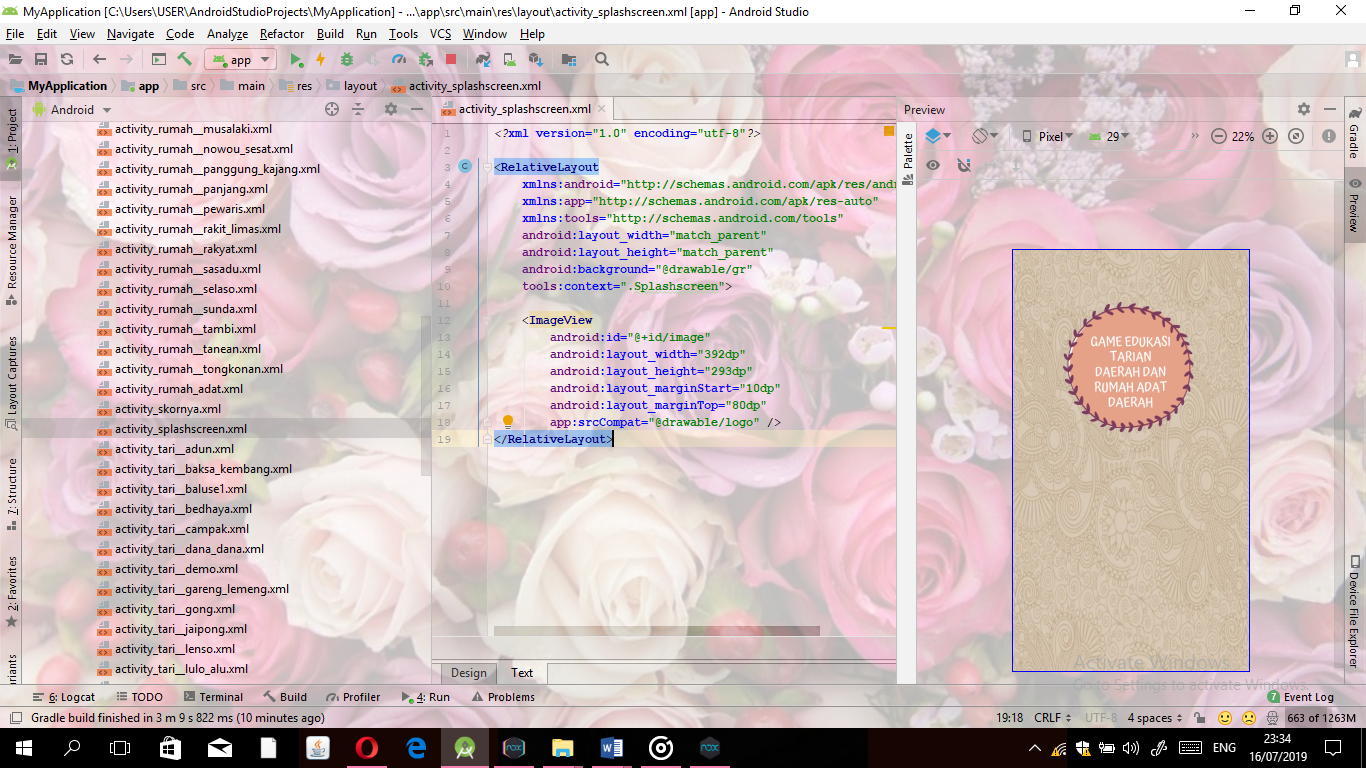 Sumber : Data Primer PribadiGambar 9. Tampilan SplashscreenTampilan ini menampilkan splash screen yang pertama kali muncul saat membuka aplikasi, pada menu ini menampilkan gambar yang merupakan logo aplikasi.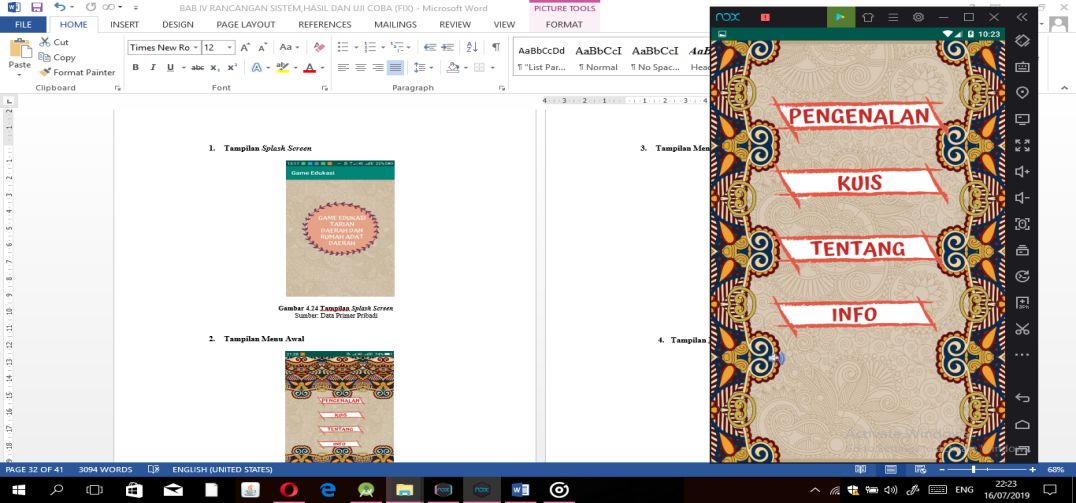 Sumber : Data Primer PribadiGambar 10. Tampilan Menu AwalTampilan menu ini ditujukan agar pengguna dapat memilih jenis menu yang akan dibuka. Dengan menklik salah satu Button menu dan akan menuju kehalaman yang sesuai dengan menu yang dipilih pengguna.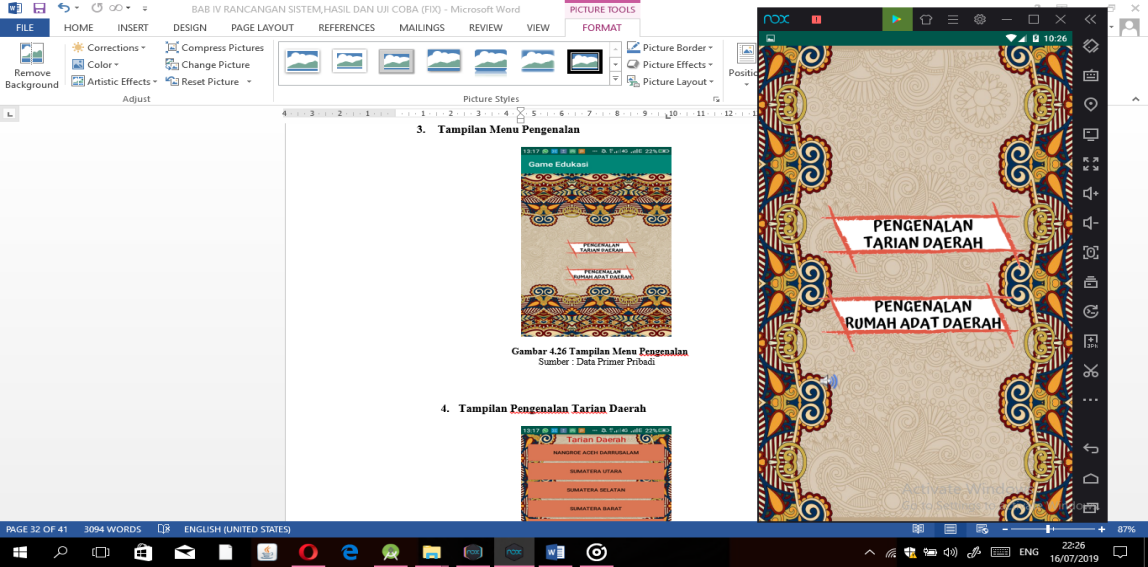   Sumber : Data Primer Pribadi                       Gambar 11. Tampilan Menu PengenalanTampilan menu ini ditujukan agar pengguna dapat memilih pengenalan yang akan ditampilkan, ada dua Button pengenalan yaitu: pengenalan tarian daerah dan pengenalan rumah adat daerah.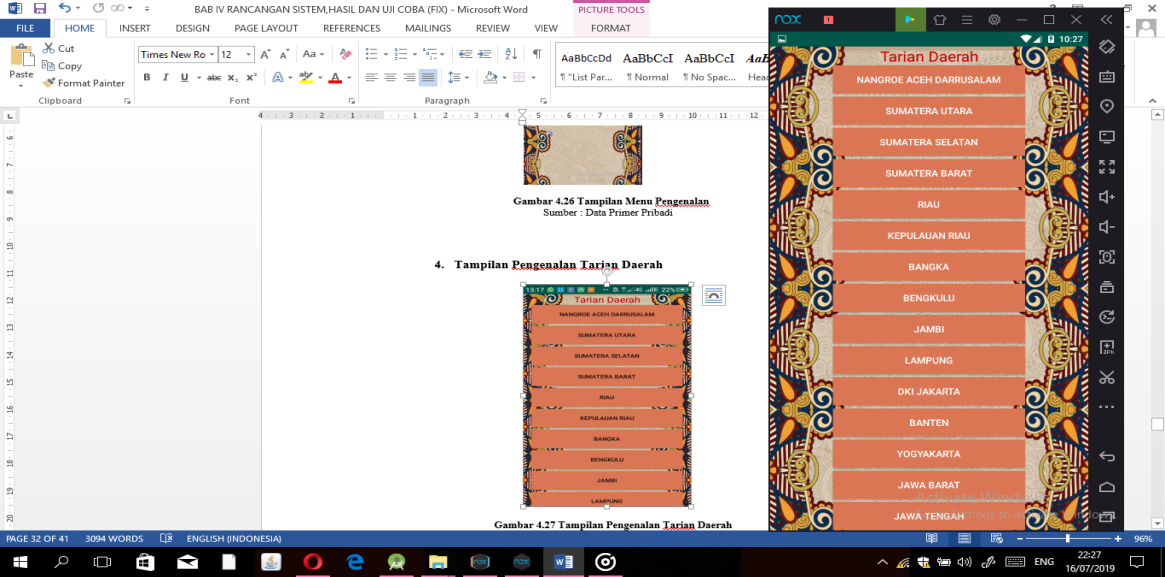 Sumber : Data Primer Pribadi               Gambar 12. Tampilan Pengenalan Tarian DaerahTampilan ini ditujukan agar pengguna dapat memilih nama provinsi yang akan dibuka dan akan tampil nama tarian daerah, gambar dan informasi singkat mengenai tarian daerah yang di buka, Dengan pilih provinsinya, dan klik Button dan akan tampil deskripsi dari tarian daerah yang provinsi nya telah dipilih.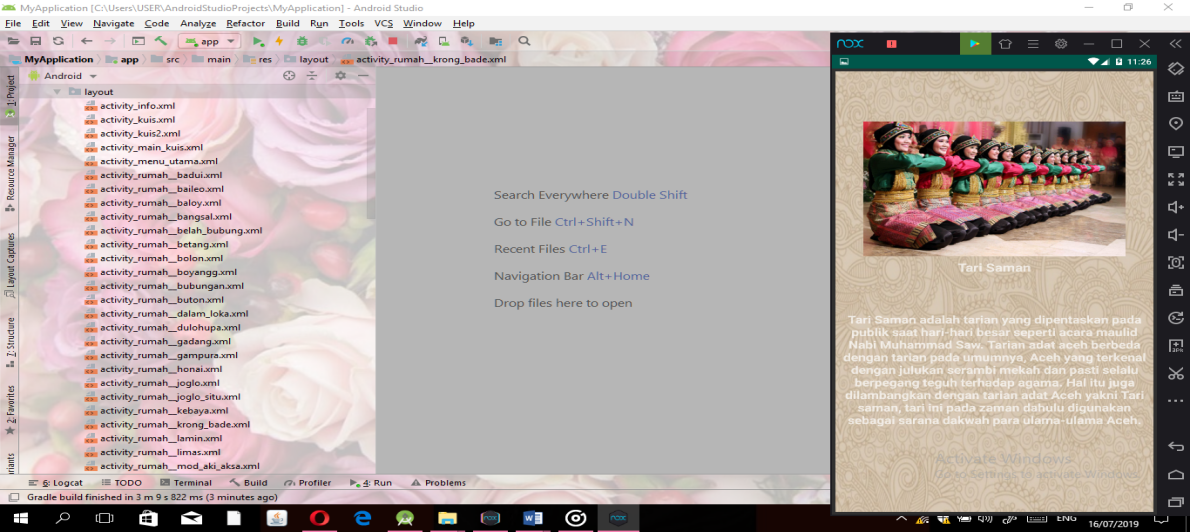 Sumber : Data Primer Pribadi             Gambar 13. Tampilan Isi Pengenalan   Tarian DaerahTampilan ini ditujukan agar pengguna dapat melihat isi dari deskripsi tarian daerah dari provinsi yang dipilih.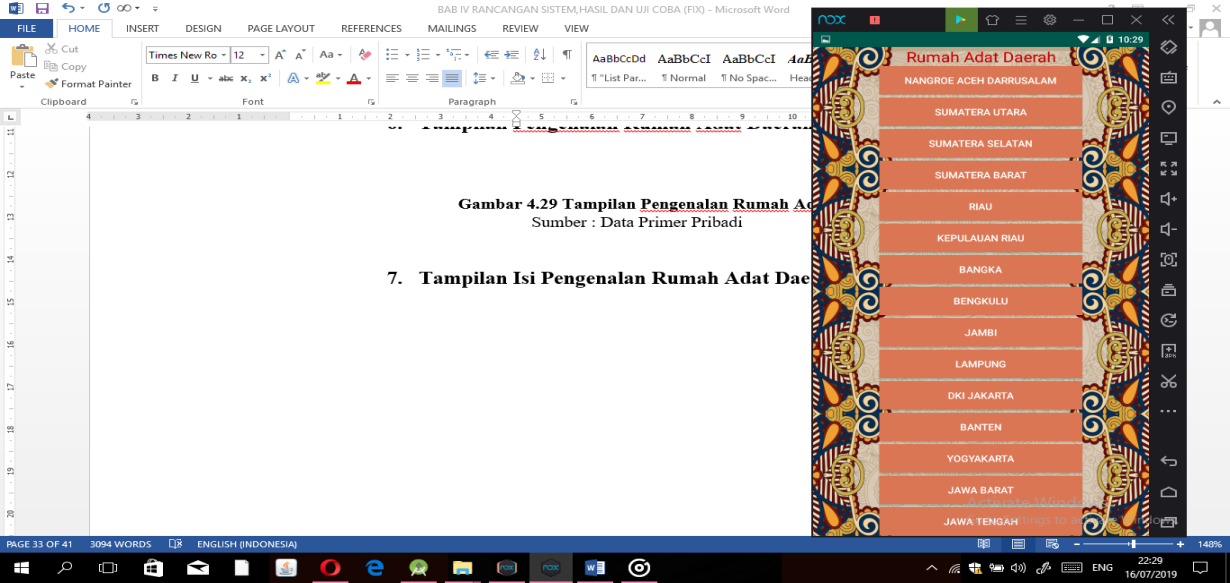 Sumber : Data Primer PribadiGambar 14. Tampilan Pengenalan Rumah  Adat DaerahTampilan ini ditujukan agar pengguna dapat memilih nama provinsi yang akan dibuka dan akan tampil nama tarian daerah, gambar dan informasi singkat mengenai rumah adat daerah yang di buka, Dengan pilih provinsinya, dan klik Button dan akan tampil deskripsi dari rumah adat daerah yang provinsi nya telah dipilih.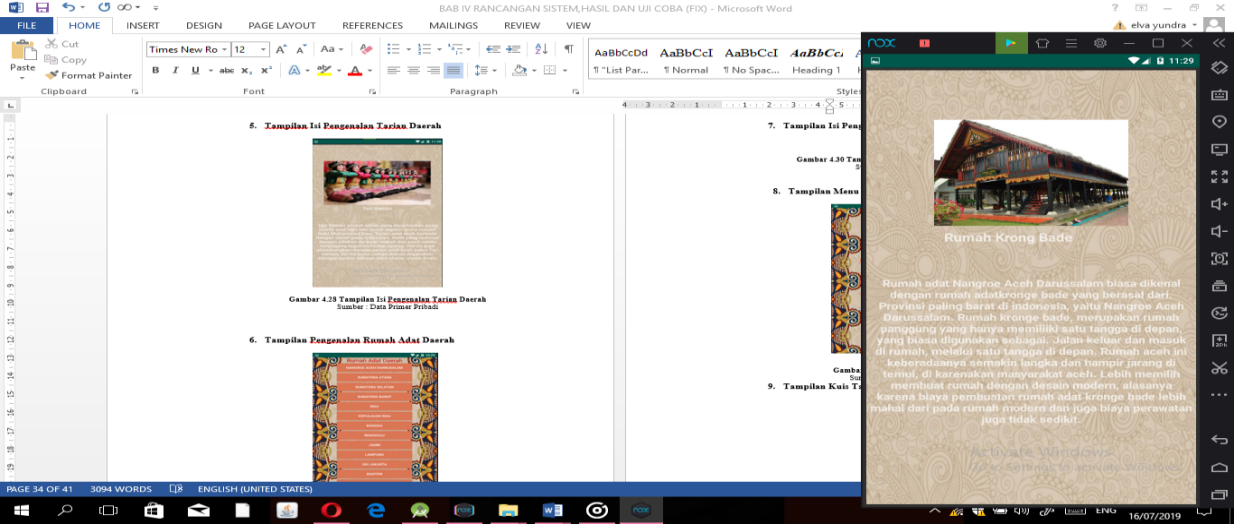 Sumber : Data Primer PribadiGambar 15. Tampilan Isi Pengenalan Rumah Adat DaerahTampilan Info ini menampilkan halaman info rumah adat daerah dalam aplikasi ini, yang ditampilkan berupa gambar rumah adat daerah, nama rumah adat daerah dan info singkat mengenai rumah adat yang di buka. 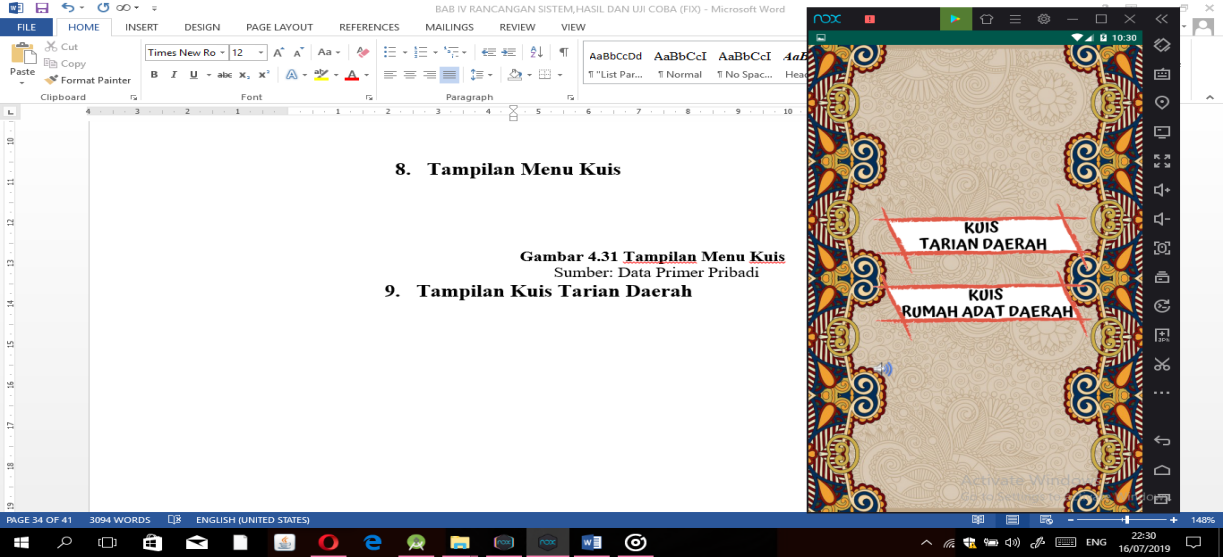                              Sumber : Data Primer Pribadi                 Gambar 16. Tampilan Menu KuisTampilan menu ini menampilkan informasi singkat mengenai Tarian Daerah dan Rumah Adat Daerah. Jika ingin kembali ke menu awal klik button kembali.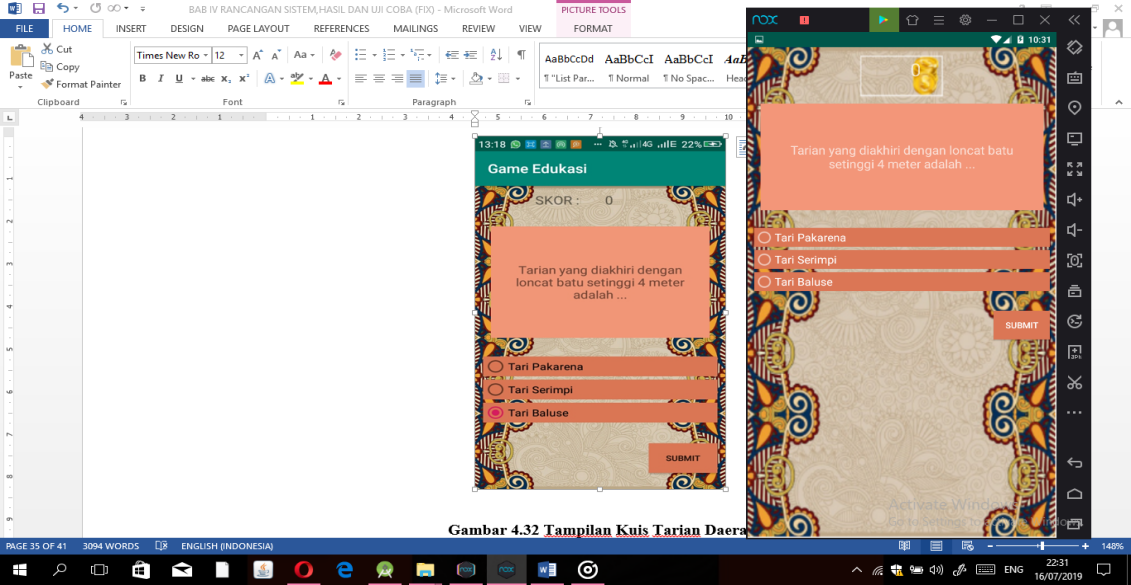 Sumber : Data Primer PribadiGambar 17. Tampilan Kuis Tarian DaerahTampilan ini menampilkan pertanyaan dan radio button pilihan jawaban untuk dapat dipilih dan akan muncul skornya di bagian atas layar.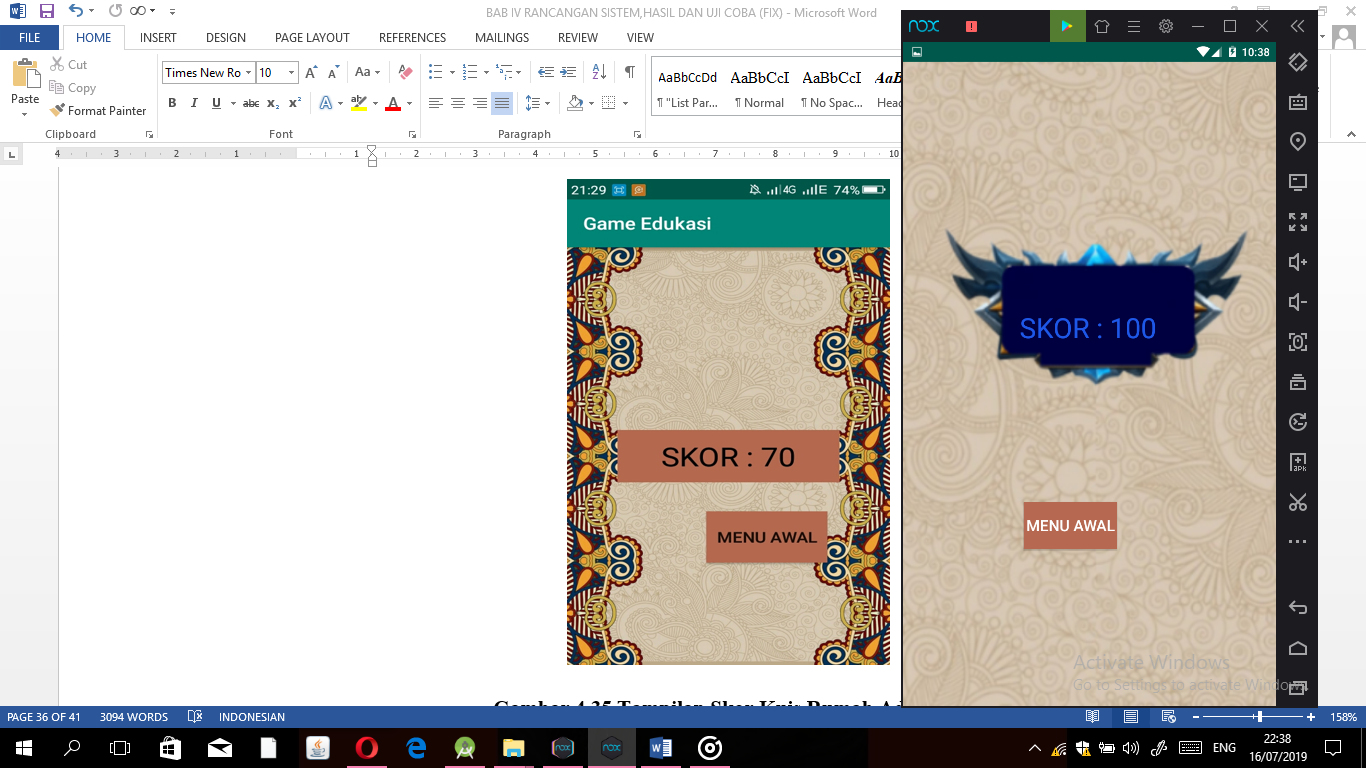 Sumber : Data Primer PribadiGambar 18. Tampilan Skor Kuis Tarian DaerahTampilan ini menampilkan jumlah skor dari kuis tarian daerah yang telah dimainkan.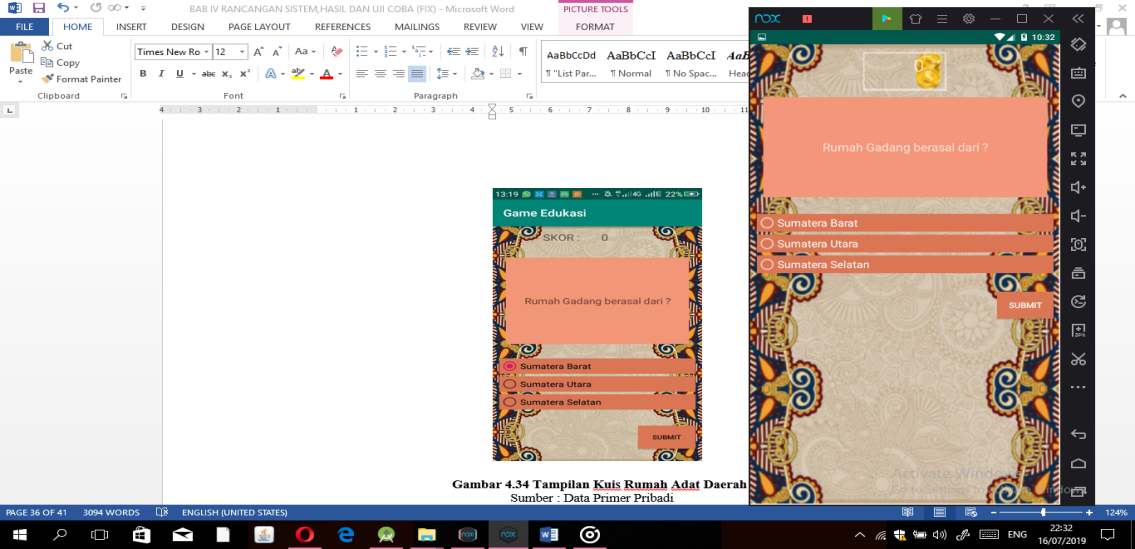      Sumber : Data Primer PribadiGambar 19. Tampilan Kuis Rumah Adat DaerahTampilan ini menampilkan pertanyaan dan radio button pilihan jawaban untuk dapat dipilih dan akan muncul skornya di bagian atas layar.      Sumber : Data Primer PribadiGambar 20. Tampilan Skor Kuis Rumah Adat DaerahTampilan ini menampilkan jumlah skor dari kuis tarian daerah yang telah dimainkan.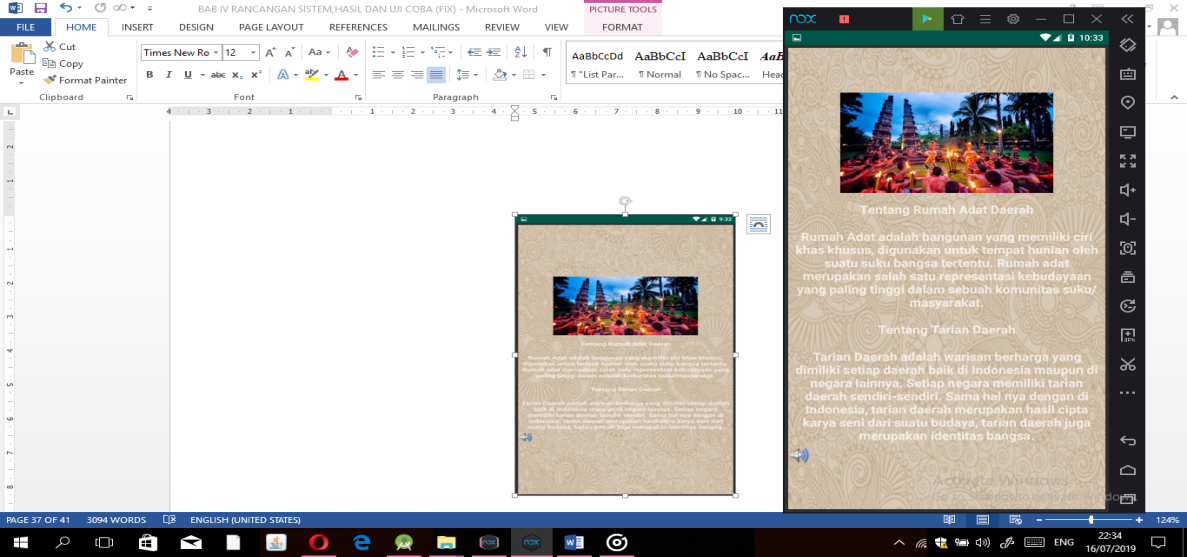       Sumber : Data Primer PribadiGambar 21. Tampilan Menu TentangTampilan ini menampilkan tentang informasi singkat mengenai tarian daerah dan rumah adat daerah.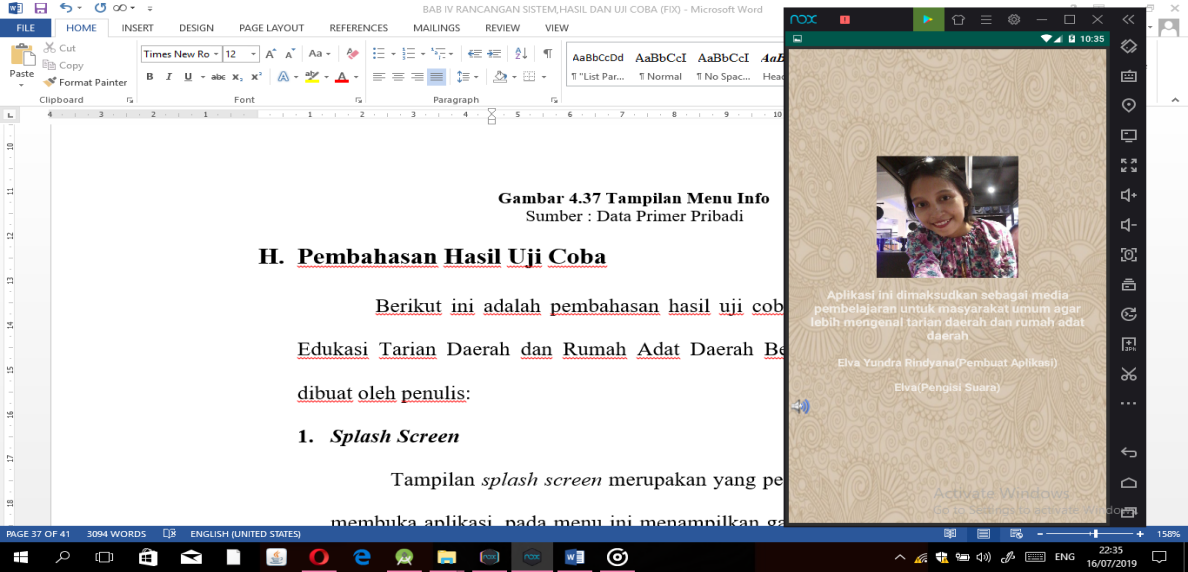 Sumber : Data Primer PribadiGambar 22. Tampilan Menu InfoTampilan Layar ini menampilkan maksud dari dibuatnya aplikasi tarian daerah dan rumah adat daerah.KESIMPULANBerdasarkan hasil analisis dan perancangan yang penulis lakukan, maka dapat ditarik kesimpulan sebagai berikut:Aplikasi Game Edukasi Tarian Daerah dan Rumah Adat Daerah Berbasis Android dengan dasar pemrograman Android Studio ini telah berhasil dan berjalan dengan baik pada perangkat android dengan minimum sistem ICE CREAM SANDWICH 4.0.Aplikasi pembelajaran edukasi untuk anak usia dini ini cukup mudah digunakan oleh anak-anak sebagai panduan pembelajaran.Materi yang diajarkan dalam aplikasi sangat sesuai dengan anak-anak prasekolah.DAFTAR PUSTAKAPenulisan daftar pustaka [1]	M. P. Suprianto, Dodit., Rini Agustina, S.Kom, Pemrograman Aplikasi Android, MediaKom. Yogyakarta, 2012.[2]	Sulihati & Andriyani, Aplikasi Akademik Online Berbasis Mobile Android pada Universitas Tama Jagakarsa. 2016.[3]	N. Safaat, Pemrograman Aplikasi Mobile Smartphone dan Tablet PC Berbasis Android, Informatik. Bandung, 2012.[4]	J. Enterprise, Belajar sendiri Photoshop cs6, Kompas Gra. Yogyakarta, 2013.[5]	Wahana Komputer, Step by step menjadi pemprogramer Android, Andi. Yogyakarta, 2013.